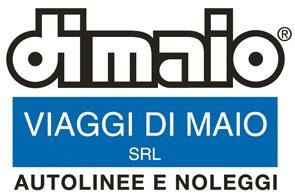 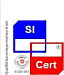 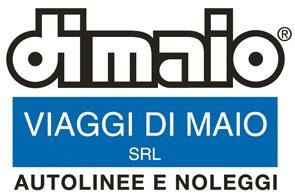 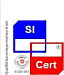 Spett.leAlla Provincia di AvellinoOggetto: Comunicazione orari in arrivo e partenza da Avellino dal 08.11.2021La società Viaggi Di Maio srl con sede legale in Via Pittoli, 188 – CAP 83045 Calitri (AV) P.Iva 06176450630 dichiara che gli orari di arrivo e partenza delle corse scolastiche svolte per Avellino a far data dal 08.11.2021 sono le seguenti:Partenza				PartenzaArrivo				ArrivoL’occasione è gradita per porgere cordiali saluti. Calitri 04.11.2021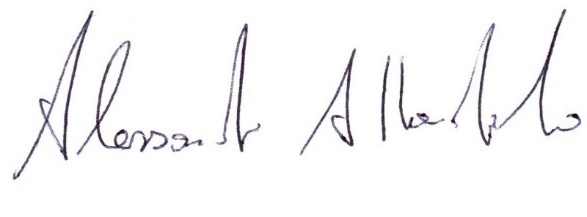 Viaggi Di Maio SrlL’amministratore Delegato        A.AbbondandoloLunedi SabatoLunedì SabatoLunedì Sabato05.4507.0014.00Calitri14.3215.2216.0807.2708.4215.45Avellino (P.zza S.Rita)12.4513.3514.25Lunedi Giovedi SabatoMartedi Mercoledi VenerdiLunedi Sabato